第三章 采购需求项目概况鹿回头滨河公园（三亚市廉洁文化主题公园）位于三亚市吉阳区，三亚河入海口港区东侧，西临三亚河，北、东侧被榆亚路环绕，南邻南边海路。公园始建于2000年并于2018年1月经过改造竣工后，再次面向市民游客开放，总占地面积155910㎡，建设内容包括绿化工程、公共休闲空间、亲水空间、海绵工程、码头配套设施、地面及半地下停车场等。现有绿地面积约62383㎡、铺装面积约68736㎡、地上建筑面积约5177㎡（码头配套建筑、公共卫生间及倡廉驿站）、半地下车库建筑面积5967.48㎡、停车位总数345个。公园设计采取“两带、一廊、一轴”的思路，“两带”是指依托围绕广场的滨水岸线和榆亚路分别设置外围滨水蓝带和慢性绿带，“一廊”即生态艺术走廊，“一轴”即由榆亚路与凤凰路交叉口为起点穿过生态广场至三亚河继续延伸至鹿回头公园的景观轴线。根据市委市政府的工作安排，该公园的部分区域自2022年由旅投集团进行三亚市廉洁文化主题公园改造，并于2023年2月正式揭牌开放，成为全市党员干部、市民游客等群体提供一个教育、休闲为一体的廉洁文化教育新阵地。廉洁文化主题公园占地约24500㎡，整体打造“清正、清廉、清朗、清明”四大主题，以廉洁之环串联起崇廉之门、兴廉草坪、学廉水岸、育廉乐园、尚廉绿地、知廉长廊、向廉广场、清廉之路、倡廉驿站九大节点的景观结构，充分利用公园各个空间有机融入清官廉吏事迹、廉洁故事诗词和传统家风家训等廉洁文化元素，充分发挥廉洁文化成风化人、润物无声的教育作用。二、运维方案（一）园区开放时间：7:00至23:00。（二）廉洁文化主题公园接待时间：每周一至周五上午09:00-12:00，下午15:00-18:00（三）开放范围鹿回头滨河公园和三亚市廉洁文化主题公园全区域三、服务项目鹿回头滨河公园（三亚市廉洁文化主题公园）运营维护项目内容包括：公园养护与管理、场馆运营与维护及其他（包含但并不限于讲解接待、场馆运营与维护、公众号、小程序维护及廉洁文化主题公园所应承担的全部社会职能和相关服务等）。公园养护与管理1.鹿回头滨河公园（三亚市廉洁文化主题公园）运营维护项目具体需求及服务范围详见下表：2.养护管理要求（1）质量标准要求根据《三亚市城市园林绿化社会化养护管理实施方案》（三府办〔2019〕116号）明确绿地养护级别，质量标准达到《海南省城镇园林绿地养护管理规范》(海南省工程建设地方标准DBJ46－038－2016)相应要求。（2）人员配备要求管护人员按一级养护标准≤5000平方米/人，管护面积131119㎡平方米，管护人员配备≥26人。（3）车辆及机械配备要求（4）养护管理的期限养护期限定为三年(1+1+1模式)。合同期暂定为一年，每年一签。一年期满养管企业的年度考评等级评定为不达标，将不予以续签合同；其所养护项目可由第二顺序中标单位继续进行养护或重新进行招标确定新的养管企业。中标人的年度考评等级评定为达标或以上等级，第二年可续签合同；中标人的年度考评等级评定为优秀，可做为今后养护招投标的加分奖励。（5）养护管理的具体要求中标人须具备适合的设备、人员等，并提供有关人员职责名单及资质证、上岗证等。中标人所采用的作业设备必须满足国家有关技术操作规程的要求，同时必须要满足正常作业需要。中标人必须按法律、法规及有关政策规定为其服务人员购买社会养老、工伤、医疗、失业、计划生育等相关社会保险。必须执行国家劳动法的相关规定。中标人必须落实好安全生产的措施和配置安全作业的劳保用品。且穿着统一标识的工作服,中标方的作业车辆必须按采购人的要求统一标识。中标人须编制《管护作业方案》，列明保证质量、安全、文明作业的措施；中标人应根据采购人确认的实施方案编制作业计划，并按此计划要求按时保质完成。遇有台风等自然灾害或重大活动，中标方必须服从政府统一调度。场馆运营与维护及其他1.做好廉洁文化主题公园参观调研接待讲解等服务工作；2.利用园区及场馆场所，策划实施、承办各类主题活动，费用由中标人自行承担；3.馆内设施设备的保养维修及多媒体软件的日常更新优化；4.公园、场馆秩序维护、保洁的日常管理和工作分配。    5.根据甲方以及我市相关活动安排涉及场馆运营管理的其他工作。附表1附表2附表3四、服务管理标准及要求（一）公园养护服务标准及要求1.管理养护工作内容园林绿化市场化养护管理主要包括四方面：植物养护、绿地管理、附属设施管理和看护、其他工作等。（1）植物养护工作内容：所管辖范围内的乔木、灌木、草坪、地被、垂直绿化、时令草花、水生植物等绿化的日常养护工作。包含但不限于修剪、灌溉与排水、施肥、病虫害防治、松土除草除杂、刷白除白蚁、辅助设施、防风防汛防灾工作、补植和移植、植物表层灰尘清洗等。（2）绿地管理工作内容：日常巡查、绿地保洁、垃圾清运、植物修剪、病虫害防护、消除黄土裸露、清理过高土、安全生产、绿地保护、植物种植调整、技术档案管理等。（3）附属设施管理工作内容：包含但不限于绿地范围内的道路保洁，园林建筑及构筑物、道路铺装硬板化、雕塑、花架、假山叠石、围栏、娱乐健身设施、井盖、树池、花池、园灯园椅园凳、宣传灯箱、垃圾箱、标示牌、树篦子、草坪牌、停车场地、给水及排水设施、喷泉设施、木栈道等的清洗保洁及破损修复工作。（4）水体保洁(含水体治理及净水设备的维护)包含公园水体的日常保洁和维护，清理水面的垃圾和漂浮物，清理水体内的藻类和水生杂草，对种植的水生植物进行养护管理，以及做好防汛防灾、防溺水、防淹亡等工作。在水系周边设立警示、温馨提示等宣传导语，杜绝人为破坏，污染水质。禁止在水系中玩耍戏水，禁止向水系中投掷杂物、垃圾。做好水体管养的设备、电器的巡查，配合保洁部做好日常维护保养的排放水。重大节日、庆典活动，保洁部提前做好清洁工作，保障活动当天清澈良好的水系环境。控制污染，杜绝生活污水垃和圾进入水系。减少水系周围树木植被使用肥料和农药的数量。通过养殖有较强抗污染能力、较强净化能力的水生动物、植物及微生物做好生态防治，提高水体中已有生物群落的净化能力。水池和水生植物管理要保持水面及水池内外清洁，水质良好，水量适度。须及时清除杂物，定期洗水池，控制好水的深度，管好水闸开关，节约用水。 水生植物须生长旺盛，叶色浓绿，能适时开花，花多色艳，无病叶、枯叶。同时，水生植物须控制好生长范围，防止漫延面影响整个水体造景效果。（4）其他工作：主要包含安全工作和应急管理工作，制定日常安全工作制度和安全预案，以及应急管理工作预案，提升在遇到安全问题和突发状况的应急处置能力。在日常管理维护以及应急抢险或突发事件处理、重大活动、迎检保障等涉及绿化养护、绿地管理系列工作，处理绿化保洁相关的社会舆情投诉，信访、督办、媒体曝光等情况产生的案件，由于恶劣气候（高温干旱、降雨以及台风等）导致的树木扶正、防寒防冻、抗旱以及抗台风等预防、抢险及灾后恢复工作以及上级部门交办事宜。2.道路（硬板化铺装、广场、园路）保洁作业标准及质量标准（1）道路（硬板化铺装、广场、园路）清扫保洁作业标准道路（硬板化铺装、广场、园路）人工清扫、保洁每班次8小时，作业时间不少于6.5小时。清扫时间设定为2.5小时，其余时间为保洁时间。根据《城镇市容环境卫生劳动定额》及合同规定配备保洁员。道路（硬板化铺装、广场、园路）首次大清扫应在早上7：30前完成，保洁时间内，应有保洁人员采用人工或机械的办法进行巡回保洁，维持道路清洁。道路（硬板化铺装、广场、园路）清扫时，路面、排水 沟、下水口、树穴、绿化带等都应一同清扫。清扫保洁的垃圾要随扫随清，统一收运至指定的垃圾中转站，不得往雨污井口和绿化带内倾倒垃圾，不得随意焚烧垃圾。清扫保洁人员在作业时应统一穿着具有反光标志的工作服。清扫保洁人员应小心执扫，控制扬尘，避免妨碍行人；非普扫时间不使用大扫把；清扫保洁工具应隐蔽存放，摆放整齐，环卫车辆不得横向占道；保洁垃圾车装载垃圾时，应覆盖密闭。（2）道路（硬板化铺装、广场、园路）清扫保洁质量标准道路（硬板化铺装、广场、园路）保洁质量要求：每天大清扫不少于2次，全天不少于13小时巡回保洁，每天对路面的油污、槟榔迹、淤泥等污渍要进行人工清洗，做到路面见本色。保洁道路（硬板化铺装、广场、园路）路面废弃物（果皮、纸屑、塑膜、烟蒂、污渍、污水等）控制指标应符合下表规定。但在同一单位长度内，不得超过各单项废弃物总数的50。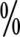 路面废弃物控制指标表（3）垃圾收集清运：清扫保洁产生的垃圾收集清运至三亚市垃圾处理场或三亚市生活垃圾焚烧发电厂。负责垃圾清运的人员每日至少清运垃圾一次，确保垃圾日产日清，不得偷倒。清运对象包括垃圾收容器或各公园固定垃圾堆放点，确保垃圾堆放点无可见杂物。保洁产生的垃圾要及时清运，确保保洁的质量与效率，不得擅自设点，不得裸露堆放。垃圾在运输过程中不得有漏洒、污染道路现象垃圾装载不得过满，垃圾满车后必须加盖密封，车体外侧不得加挂杂物。 （4）道路（硬板化铺装、广场、园路）破损修复破损铺装、广场、园路一经发现需设立警示牌并及时修复，破损时间不得超过72小时。3.绿化设施管理标准绿化设施包括护树设施（围栏、树篦子、支撑杆绑带等）、喷灌系统设施、基建附属设施（路缘石、道路铺装、花架、亭子、假山叠石、井盖、树池、花池、雕塑、园椅园凳、排水设施、停车场地、喷泉设施、木栈道等）、其他配套设施（园灯、园林小品、垃圾箱、标示牌、草坪牌、娱乐健身器材等）。发现安全隐患及时设立警示牌，对破坏绿化设施行为加以制止并及时报告绿化管理部门。（1）护树设施的管理：护树设施的管理标准是整齐、直立、高度一致。护树桩、板、胶带有霉烂、松脱、断裂要及时更换，使其达到护树效果。护树板、胶带要根据树木生长情况及时松绑；不需要的护树设施要及时拆除、清理。（2）喷灌设施的管理：喷灌设施要经常维护，确保喷洒正常、开关灵活、无漏水。注意使用喷灌设备时，喷灌范围不得超出草坪范围，以免喷湿行人或车辆。保护绿化供水设施，防止绿化用水被盗用。（3）基建附属设施和其他附属设施的管理：要保持外表清洁、美观，对污迹、槟榔汁、乱涂、乱画、乱张贴的要及时清理干净。覆盖乱涂乱画时应选用同一质地同一颜色的材料，要做好清洗保洁和修复等工作，要防止和制止人为破坏，要及时发现及时上报及时修复。4.环境卫生标准（1）绿地保洁标准草坪及低矮地被等绿地，一天打扫两次，早上下午各一次；其他时间连续保洁，随见随扫；应做到绿地清洁，无垃圾杂物，无石砾砖块，无干枯枝叶，无粪便暴露、无鼠洞等。地被、花坛、绿篱等绿地，一天捡拾两次，早上下午各一次；其他时间连续保洁，随见随捡；应做到无建筑垃圾、无生活垃圾，无大型枯枝枯叶，落叶沉积厚度不得超过5公分，表面无树叶。（2）垃圾清运标准道路绿地清理归堆后的垃圾杂物和垃圾收集容器等器具放在隐蔽的地方，分车带修剪下的枝叶，应随时归堆放在路边不影响车辆、行人处并及时清理。垃圾做到日产日清，不过夜，不焚烧。5.绿地维护标准绿地维护的标准是绿地红线范围内不被侵占，花草树木不受破坏，绿地上无乱摆卖、乱停放、乱搭建的现象。（1）保护：保护绿地红线和红线内的花草树木，对任何侵占和破坏行为要加以制止并及时报告绿化管理部门。经批准临时占用的绿地，监督其按期恢复绿化。（2）监管：加强监管，确保绿地内没有堆放杂物、停放车辆、设摊摆卖、踢球戏耍、晾衣、张挂或在树木上钉钉、缠绕绳索铁丝等损害花草树木的行为。6.安全文明生产重视安全文明生产，落实安全措施。工作人员在进行生产操作时，应按照安全规范要求穿戴安全制服、安全帽、手套等。工作现场必要时应设立安全标志牌，工作过程须克服麻痹大意思想，确保不出安全问题。工地安全文明施工管理和施工场地清洁卫生按规定执行。7.人员、设备投入要求（1）人员配置：配置一线绿化养护人员按养护等级相应配置，另设现场负责人不少于1名、技术管理员不少于1名，能与采购人随时保持联系，接受采购人的检查及指导。按劳动法要求与从业人员签订劳动合同，全日制考勤，从业人员须统一着安全服。（2）园林机械设备配置：按日常养护生产所需的园林机械设备配置。（3）生产工具、用具配置：主要指日常养护所需的生产工具、个人劳保用品及安全防护用具，如铲、锄、手锯、冬青剪、淋水胶管、手套、口罩、草帽、雨衣、安全服、安全锥、安全警示牌、打草防护网等。（4）耗材配置：按相关技术要求所需质量、数量的农药、化肥、植物防寒及台风抢险等所需材料。8.管理标准和要求（1）投标人所采用的作业设备及工具必须满足国家有关技术操作规程的要求，同时必须要满足正常作业需要。（2）投标人必须按法律、法规及有关政策规定为其服务人员购买社会养老、工伤、医疗、失业、计划生育、人身意外等相关社会保险。必须执行国家劳动法的相关规定。（3）投标人必须落实好安全生产的措施和配置安全作业的劳保用品。且穿着统一标识的工作服,中标方的作业车辆必须按采购方的要求统一标识。（4）投标人须编制《绿化养护实施方案》《环卫保洁实施方案》，列明保证质量、安全、文明作业的措施；中标人应根据采购方确认的实施方案编制作业计划，并按此计划要求按时保质完成。（5）遇有台风等自然灾害或重大国事活动、重大节庆、迎检、创文巩卫等，中标人必须服从政府统一调度，完成所安排的突击任务。（6）除雨天外，分车绿带、交通岛绿地和种植有灌木、地被植物的行道树绿带，每天至少需淋水一次，且需淋足淋透；后排绿地每两天至少淋一次。（7）修剪包含整形修边修剪、干枯枝修剪、净空修剪、徒长枝修剪等。行道树整形、净空修剪、每年至少进行1次全面修剪。干枯枝修剪、徒长枝修剪要及时修剪。（8）绿化植物及周边附属设施等，要防止人为破坏及随意变更绿地性质，及时发现，及时上报。（9）上报辖区内养护计划及其他有关资料、各类报表及数据，以便采购人进行监督考核。（10）及时做好应急抢险或突发事件、重大活动、迎检等涉及绿化养护、绿地管理的一系列工作，及时处理好社会舆情投诉，信访、督办、媒体曝光等情况产生的案件。（11）由于恶劣气候（高温干旱、降雨以及台风等）导致的树木扶正、防寒防冻、抗旱以及抗台风等预防、抢险及灾后恢复工作。（12）完全配合和完成上级部门交办的事。（二）场馆运维及其他服务标准和要求中标人要组建素质优良员工队伍；要建立健全各项规章制度；积极开展各类主题活动；提供优质公共服务；充分展示廉洁文化主题形象。1.运行管理（1）有可具操作性的年度工作计划、绩效考核目标，有年终工作总结及员工考核评定结果。（2）有健全完善的各项规章制度，并在实际工作中得到有效落实。（3）有列入年度预算的运行经费，确保年度预算有限经费使用效率和效益最大化。（4）有畅通的参观通道、清晰的导引标识、整洁的场馆环境、齐备的安全设施，确保不发生安全事故。（5）馆内设施设备日常维护保养及维修，总完好率达93%以上，运转率达95%以上。2.接待服务（1）嘉宾接待：专业讲解接待团队，根据个人、商务群体、团队及特殊嘉宾等不同参观人群，制定专属接待方案，并根据最新动态、政策及时更新丰富讲解内容。（2）咨询建议：全方位服务型人员覆盖园区各服务窗口，线上线下解答园区咨询相关问题。（3）场馆服务：场馆内配备优质音响、投影等会议设备，支持举办各类会议及活动。（4）活动配套服务：涵盖活动策划执行、会议茶歇、商务接待、设备保障等多项功能性服务，满足现场活动举办单位的不同需求。3.队伍建设（1）组建专业高效的运营团队，运营经理应具备廉洁主题场馆领域运营管理经验，在岗管理团队及接待人员达到行业标准要求，原则要求具备本科及以上学历。（2）建立优秀员工年度表彰激励机制，对工作成绩突出或有特殊贡献的员工，应加大表彰奖励力度，以营造创先争优的浓厚氛围。（3）开展员工年度教育培训不少于40学时，并有培训工作计划、培训内容、参训人员名单。（4）鼓励支持员工参加行业技能竞赛、科学教育项目研究、撰写学术论文等活动，对获得省级、国家级表彰或被采用的员工给予奖励。（5）每年组织并带领相应岗位工作人员馆际交流不少于2次，并形成交流总结报告。4.公共服务（1）廉洁文化主题公园年均开放不少于260天、每天开放不少于8小时，年接待服务人数不少于3000人次。（2）员工着装统一，接待工作规范，投诉处理及时。（3）有不少于3人的专职讲解队伍，并经专业培训、持普通话二乙及以上证书或教师资格证上岗。（4）建有微信公众号、小程序预约、抖音等新媒体，参与线上和线下活动的场次在40次以上。5.社会影响（1）设观众意见箱、留言簿或网民留言及现场抽样调查表，满意、基本满意占比不低于95%。（2）本市及市级以上主流新闻媒体(广播电台、电视台、报纸、官方网站等融合媒体)每年对公园活动信息报道不少于5次，同一主题活动内容报道只计1次。五、运营团队组建和岗位设置费用说明：招标人提供上述维护服务所产生的全部费用（包括但不限于人员工资（不得低于三亚市人社局发布的最低工资标准）、场馆维护服务所产生的维护费用、维护消耗品购置费、水电费、设备维修及设备耗材费等），采购结束并签订正式合同后公园及场馆运营所产生的所有费用均由中标人承担。考核方式1.人员考核1.1中标人需明确管理机构组织构架，配备相应的管理人员，列明管理人员姓名、岗位、职责及人员离职等基本情况，对于岗位空缺超过三个月的将在第四个月费用支付中扣除该岗位费用。1.2中标人每年度第一次请款需将用工合同和考勤表报送甲方核验及备案，余下月份需将每月考勤表报送甲方核验及备案。1.3每季度将廉洁主题场馆接待登记表加盖公章报送甲方备案。    2.场馆设备设施维护考核2.1每年度提供一次场馆设备设施维护维修记录报送甲方核验后据实结算及备案，维修费用年度合计不得高于三亚廉洁文化主题公园专项管养经费测算表中规定的总价。2.2接待登记表每季度提供给甲方核验及备案。2.3廉洁书屋书籍补充更新每年需提供相应书名、单价、数量、总价及发票供甲方核验后据实结算及备案，费用年度合计不得高于三亚廉洁文化主题公园专项管养经费测算表中规定的总价。    2.4室内布景及景观节点及节日氛围装点每次需提供植物及物品名称、数量、单价、总价及发票供甲方核验后据实结算及备案，费用年度合计不得高于三亚廉洁文化主题公园专项管养经费测算表中规定的总价。 2.5袋装盒装冲泡饮品、一次性水杯、纸巾等茶水用品需提供物品名称、数量、单价、总价及发票供甲方核验后据实结算及备案，费用年度合计不得高于三亚廉洁文化主题公园专项管养经费测算表中规定的总价。    2.6讲解服务人员工服需提供服装数量、单价、总价及发票供甲方核验后据实结算及备案，费用年度合计不得高于三亚廉洁文化主题公园专项管养经费测算表中规定的总价。2.7莲花池水循环系统及景观改造需提供改造图纸、工程量清单、材料采购清单及发票、施工人员工费支出情况等明细加盖公章供甲方核验后据实结算及备案，费用年度合计不得高于三亚廉洁文化主题公园专项管养经费测算表中规定的总价。2.8垃圾收集容器、莲花灯等设施设备损耗更换需提供详细采购清单及发票供甲方核验后据实结算及备案，费用年度合计不得高于三亚廉洁文化主题公园专项管养经费测算表中规定的总价。3.考核办法2.1 抽查市住建局业务科室人员每月对鹿回头滨河公园（三亚市廉洁文化主题公园）运营维护项目养护及保洁进行不定时抽查，对于发现问题出具整改通知单，养护单位收到整改通知后，必须及时整改并上报整改情况。2.2专项检查市住建每月月底（一般在25-31日之间）组织专项检查，当遇到重大节日、重大活动期间，或者冬休及迎检等活动期间，视情增加专项检查的频次和内容。并根据检查结果，对照考核标准分别对环卫保洁和园林绿化养护水平进行评分。2.3自检中标人必须每日自检和周自检，并填写自检单，自检情况应当制作相应的自检台账，可作为每月专项检查的评分参考。每月的最终得分为园林绿化养护专项检查去掉一个最高分去掉一个最低分后的平均分，作为每月考核等级和付款的依据。2.4考核等级考核等级：90分—100分（含90分）为“优”，80分—90分（含80分）为“良”，80分以下为“差。全年月考核中3次以下（含3次）等级被评为“良”，且无考核等级为“差”的，年度考核成绩为“优”；全年月考核中3次以下（含3次）等级被评为“良”或有1次考核等级为“差”的，年度考核成绩为“良”；全年月考核中优2次以上（含2次）考核等级被评为“差”的，年度考核成绩为“差”。（2）年度考核等级未达到“良”以上的（含等级“良”），甲方可立即单方面终止呈报合同，有权拒付第二次考核等级被评为“差”月份的费用，且不承担违约责任，因合同终止所产生的所有费用由乙方承担。注：中标方履约期间，如采购人出台新的考核方式及标准等，按新考核方式及标准执行。七、商务条款（一）服务期限：合作期限为三年(1+1+1模式)。合同期暂定为一年，每年一签。一年期满中标人的年度考评等级评定为不达标，将不予以续签合同。（二）支付方式1.月养护管理经费的支付：本合同签订后，费用按月结算支付。采购人每月25-31日和下月1-5日之间进行专项检查和考勤核查，根据检查结果对照考核标准进行评分。每月最终得分在90分以上（含90分）且员工满勤，支付当月应付费用的100%；每月最终得分80-90（含80分）支付当月应付费用的90%，剩下10%将最为余留经费；每月最终得分80分以下的不予拨付当月费用,乙方须根据甲方要求进行整改，经整改合格后甲方再支付该月应付费用的80%费用，剩下20%将作为余留经费。    2.余留经费的支付：根据年度考核按比例支付，年度考核为优则支付全部预留经费，年度考核为良则支付余留经费的95%，年度考核为差则不予以支付余留经费。3.采购人支付本合同款项，因部门必要的审批程序和拨款造成支付拖延，乙方不计取任何利息、滞纳金，也不视同甲方违约，甲方无需承担违约责任。4.采购服务期限服务期：3年，合同一年一签（双方三年合同服务期限内，如需变更相关服务事项，可通过协商解决，并签订补充协议，第二第三年资金具体金额以该年人大批复资金金额为准，如未下达将自动终止合同），2024年、2025年、2026年将由本级部门预算“鹿回头滨河公园（三亚市廉洁文化主题公园）运营维护项目”中安排，并根据人大安排的预算金额签订合同。注：1.中标人收取款项前应向采购方开具并提交合法有效的等额发票，否则采购方有权拒付款项。2.因中标人未提供发票或采购方财政审批导致的支付延迟，不视为采购方违约。序号分类养护级别单位单价1公园绿地一级养护62383.00㎡19.48元/㎡/年2广场道路保洁-88953.08㎡16.31元/㎡/年3水体保洁-4382.00㎡6.16元/㎡/年4乔木一级养护88株68.82元/株/年5棕榈一级养护54株91.83元/株/年6厕所（8厕位以外）-2处134500元/处/年名称自卸垃圾车水车管理用车(皮卡车)货车喷药车高空作 业车绿化修剪及 保洁等工具数量1 台1 台1 台1 台1 台1 台满足绿化养护需要人员配置明细表人员配置明细表人员配置明细表人员配置明细表人员配置明细表人员配置明细表岗位单位数量单价（元/年·人）总价（元）备注讲解接待人员人386599.20 259797.60 按社会市场人工工资单价7381.65元/月计取（含保险、公积金、高温、餐补）。水电工人173716.00 73716.00 按社会市场人工工资单价6381.65元/月计取（含保险、公积金、高温、餐补）。保洁人251170.40 102340.80 按社会市场人工工资单价4381.65元/月计取（含保险、公积金、高温、餐补）。项目负责人人1138132.00 138132.00 按社会市场人工工资单价11693元/月计取（含保险、公积金、高温、餐补）。安保人员人262443.20 124886.40 按社会市场人工工资单价5381.65元/月计取（含保险、公积金、高温、餐补）。合计合计合计合计698872.80总人数已包含轮休假人员专项管养配套设施明细表专项管养配套设施明细表专项管养配套设施明细表专项管养配套设施明细表专项管养配套设施明细表专项管养配套设施明细表专项管养配套设施明细表内容详情单位数量单价（元）总价（元）备注书籍廉洁书屋书籍补充更新批16000.00 6000.00 书籍每年进行一次补充更新（详见附表1）室内布景时花、绿植更替批42640.00 10560.00 室内中大盆绿植和时花每季度进行一次更换（详见附表1）茶水用品袋装盒装冲泡饮品、一次性水杯、纸巾等；批41744.00 6976.00 茶叶、咖啡、果饮等速溶式冲泡饮品每季度集中采购一批。（详见附表1）工服讲解服务人员工服套6600.00 3600.00 3名讲解人员，每人2套工服。景观节点改造莲花池水循环系统及景观改造项1124457.34 124457.34 根据市纪委要求，进一步提升清廉之路莲花池景观和功能，包括循环水系统改造、水生植物布放、出水装置改造等。（详见附表2）设施设备垃圾收集容器、莲花灯等设施设备损耗更换批19000.00 9000.00 廉洁文化主题公园滨水护岸的莲花灯、园内垃圾桶为定制产品，批量采购进行损耗品更换。（详见附表1）景观节点及节日氛围主要节点景观提升和节日氛围营造项212410.00 24820.00 国庆、春节期间氛围营造。（详见附表1）工具耗材病虫害消杀器械、药品、垃圾袋、清洁工具、日常办公等耗材批113100.00 13100.00 每年进行一次耗材补购。（详见附表1）维修维护照明、给排水、路面、强弱电等相关设施设备维修维护项139738.34 39738.34 廉洁书屋建筑物的维修维护、场馆内外智能电子设备及网络系统的维修维护和机电、消防、供水、供电的维修维护。（详见附表3）合计合计合计合计合计238251.69配套设施书籍、花卉等明细表配套设施书籍、花卉等明细表配套设施书籍、花卉等明细表配套设施书籍、花卉等明细表配套设施书籍、花卉等明细表配套设施书籍、花卉等明细表配套设施书籍、花卉等明细表序号项目名称单位数量单价（元）总价（元）备注一廉洁书屋书籍60001党史类精装书50402512502历史类精装书50402512503哲学类精装书50402512504文学类平装书50402512505其他（如艺术、社会学、心理学、经济学等）4025251000二时花、绿植（单季度用量）26401大盆兰花2.00 600.00 380.00 76021.5m绿萝2.00 280.00 220.00 44031.0m平安树4.00 220.00 180.00 7204小发财树-盆摆1.00 55.00 35.00 355小金钱树-盆摆1.00 55.00 35.00 356小君子兰-盆摆1.00 40.00 35.00 357小红掌-盆摆1.00 40.00 35.00 358小紫檀-盆摆1.00 60.00 40.00 409小罗汉松-盆摆1.00 45.00 30.00 3010吊绿萝4.00 20.00 20.00 8011小竹柏-盆摆1.00 60.00 30.00 3012红星（三支装）2.00 280.00 200.00 400三茶水用品（单季度用量）17441咖啡豆500.00 0.50 0.30 1502精装速溶咖啡50.00 5.00 2.00 1003咖啡伴侣1.00 50.00 50.00 504各类茶叶500.00 0.75 0.75 3755一次性水杯500.00 0.15 0.15 756矿泉水350m800.00 0.93 0.93 7447其他耗材（干纸巾、洗洁剂、擦手纸等）1.00 250.00 250.00 250四设施设备90001定制型304不锈钢1.2厚烤漆930*300*1200mm二分类垃圾桶5.00 1750.00 1200.00 60002定制型600*400mm玻璃钢LED20W莲花灯5.00 800.00 600.00 3000五景观节点及节日氛围（单项活动）124101年桔1.5m高2.00 600.00 480.00 9602一品红30cm高180.00 23.00 20.00 36003红、黄冠12-15cm高600.00 4.00 3.00 18004牵牛、万寺菊、夏瑾、百日草等1600.00 4.00 3.00 48005红颜25cm高50.00 25.00 25.00 1250六工具耗材131001病媒防治机器及耗材1.00 4000.00 4000.00 40002应急药品1.00 600.00 600.00 6003电脑1.00 5000.00 4000.00 40004小型打印机1.00 1500.00 1500.00 15005办公用品及耗材（碳素笔、打印纸、硒鼓、墨盒、清洁用品、降解垃圾袋等）1.00 3000.00 3000.00 3000莲花池水循环系统及景观改造明细表莲花池水循环系统及景观改造明细表莲花池水循环系统及景观改造明细表莲花池水循环系统及景观改造明细表莲花池水循环系统及景观改造明细表莲花池水循环系统及景观改造明细表莲花池水循环系统及景观改造明细表莲花池水循环系统及景观改造明细表序号分项工程或费用材料名称规格单位数量单价（元）总价（元）备注1安全围挡制作安装米14345.00 6435.00 2围挡仿真草坪米14312.00 1716.00 3挖机台班41500.00 6000.00 75型轮式挖机4给水管1.0MPa4米/条63*3.0条2 27.35 54.70 含税综合单价（m/元）5给水管1.0MPa4米/条90*4.3条4 46.36 185.43 含税综合单价（m/元）6给水管1.0MPa4米/条110*4.2条33 56.29 1857.49 含税综合单价（m/元）7给水胶500ml瓶21 0.00 0.00 含在综合单价内，不单独计取8给水直接110个10 10.50 105.00 9给水弯头90个6 11.00 66.00 10给水弯头110个19 20.00 380.00 11给水三通110个7 25.00 175.00 12给水45°弯头110个20 15.00 300.00 13给水异径三通110*63个3 17.00 51.00 14给水异径套110*63个3 9.00 27.00 15给水外丝直接63*2个6 4.00 24.00 16给水活套法兰110个1637.00 592.00 17给水硬套法兰110个433.00 132.00 181.25MPa PPR冷水管 4米/条63*5.8条22 39.67 872.63 含税综合单价（m/元）191.25MPa PPR冷水管 4米/条90*8.2条7 71.85 502.97 含税综合单价（m/元）201.25MPa PPR冷水管 4米/条110*10.0条3 99.51 298.52 含税综合单价（m/元）212.0MPa  PPR热水管 4米/条32*44条3 18.97 56.90 含税综合单价（m/元）222.0MPa  PPR热水管 4米/条63*8.6条5 52.61 263.07 含税综合单价（m/元）23PPR直通63个20 6.00 120.00 24PPR直通90个7 14.00 98.00 25PPR直通110个3 23.00 69.00 26PPR等径三通63个16 15.00 240.00 27PPR90°弯头63个10 12.00 120.00 28PPR90°弯头90个4 30.00 120.00 29PPR90°弯头110个3 50.00 150.00 30PPR法兰套110个617.00 102.00 31PPR法兰盘110个640.00 240.00 32PPR异径套90*63个1 13.00 13.00 33PPR异径套110*63个3 19.00 57.00 34PPR异径三通63*32个10 10.00 100.00 35PPR异径三通90*63个1 25.00 25.00 36PPR异径三通110*63个2 40.00 80.00 37PPR内螺纹直接头63*2个3 63.00 189.00 38PPR外螺纹直接头32*1个10 24.00 240.00 39PPR外螺纹直接头63*2个1 73.00 73.00 40排水管A管4米/条110*3.2条45 35.68 1605.41 含税综合单价（m/元）41排水管A管4米/条160*4.0条10 71.25 712.53 含税综合单价（m/元）42排水直接110个42 5.00 210.00 43排水直接160个13 10.00 130.00 44排水45° 弯头110个19 7.00 133.00 45排水45° 弯头160个3 15.00 45.00 46排水90° 弯头110个28 8.00 224.00 47排水90° 弯头160个14 19.00 266.00 48排水顺水 三通110个6 13.00 78.00 49排水顺水 三通160个9 28.00 252.00 50排水异径 三通160*110个1 20.00 20.00 51排水大小头（补芯）160*110个4 9.00 36.00 52排水异径套160*110个1 15.00 15.00 53电力线管 A管 4米/条25条10 7.29 72.92 含税综合单价（m/元）54电力线管 A管 4米/条40条20 12.32 246.34 含税综合单价（m/元）55电力波纹管 25米/捆50条25 4.92 122.90 含税综合单价（m/元）56电力线管直接25个10 0.50 5.00 含在综合单价内，不单独计取57电力线管直接40个20 1.00 20.00 含在综合单价内，不单独计取58法兰软接头100个375.00 225.00 含税综合单价（个/元）59法兰橡胶板止回阀100个3236.03 708.09 含税综合单价（个/元）60法兰闸阀C型100个7252.54 1767.79 含税综合单价（个/元）61螺丝套装M16*80套2080.00 0.00 含在综合单价内，不单独计取62定制款流水瀑布18公分/304个28280.00 7840.00 63涌泉头1寸铜个10137.38 1373.84 含税综合单价（个/元）64灯带24V低压/120珠灌胶款米20022.43 4486.44 含税综合单价（m/元）65户外防水变压器220V转24V个10227.45 2274.50 含税综合单价（个/元）66户外灯槽铝合金带边0.4型米20018.42 3684.20 含税综合单价（m/元）67免驱灯排24V低压个2836.23 1014.48 含税综合单价（个/元）68380v立式管道泵恒压变频泵100-100A-7.5台18412.81 8412.81 含税综合单价（台/元）69380v自吸排污泵5.5Kw,4寸台15251.81 5251.81 含税综合单价（台/元）70380v立式管道泵恒压变频泵100-100A-5.5台17758.81 7758.81 含税综合单价（台/元）71380v立式管道泵恒压变频泵100-100A-5.5台17758.81 7758.81 含税综合单价（台/元）72莲花养分泥吨61400.00 8400.00 73电缆线4*16+1*10平方铜电缆米5078.57 3928.36 含税综合单价（m/元）74电缆线3*2.5平方铜电缆100米/捆捆23.48 6.95 含税综合单价（m/元）75配电控制柜一个160A、三个100A、三个时控断路器、一个60*80的户外不锈钢配电箱等，含人工布线及耗材，项13523.45 3523.45 含税综合单价（项/元）76红砖块45001.03 4635.00 77地坪砖块5001.00 500.00 78地坪石块2045.00 900.00 7910厘螺纹钢筋条3008.00 2400.00 80水泥吨4566.37 2265.48 81沙方18264.65 4763.70 82石子方7173.29 1213.03 83不锈钢盖板平10260.00 2600.00 84堵漏剂包1255.00 660.00 85干挂胶桶3260.00 780.00 86垃圾清运及材料运输项15000.00 5000.00 87清理路面地砖、割槽、拆卸搬运石板人工项14000.00 4000.00 清理路面地砖84㎡
割槽107米
清理莲花池石板58.3㎡
破除垫层60㎡88安装管件人工项10.00 0.00 含在综合单价内，不单独计取89平整、砌筑水泵房人工项10.00 0.00 含在综合单价内，不单独计取90安装灯带、电缆线、配电柜人工项10.00 0.00 含在综合单价内，不单独计取照明、给排水、路面、强弱电等相关设施设备维修维护明细表照明、给排水、路面、强弱电等相关设施设备维修维护明细表照明、给排水、路面、强弱电等相关设施设备维修维护明细表照明、给排水、路面、强弱电等相关设施设备维修维护明细表照明、给排水、路面、强弱电等相关设施设备维修维护明细表照明、给排水、路面、强弱电等相关设施设备维修维护明细表照明、给排水、路面、强弱电等相关设施设备维修维护明细表序号项目名称单位数量单价（元）总价 （元）备注1RVV国标2*1.5²电缆线米1800.00 3.85 6930.00 含税综合单价（m/元）2RVV国标3*2.5²电缆线米300.00 8.30 2490.00 含税综合单价（m/元）3RVV国标3*4²电缆线米400.00 13.70 5480.00 含税综合单价（m/元）4RVV国标3*6²电缆线米300.00 19.50 5850.00 含税综合单价（m/元）5100W220V挑臂路灯套12.00 210.00 2520.00 含税综合单价（套/元）68m工程人字梯个1.00 3500.00 3500.00 7联塑500克给水胶瓶50.00 0.00 含在综合单价内，不单独计取8联塑50给水管条521.83 109.16 含税综合单价（m/元）9联塑50管帽个43.00 12.00 含在综合单价内，不单独计取10联塑50给水直接个53.00 15.00 含在综合单价内，不单独计取11联塑50*25大小头个44.00 16.00 含在综合单价内，不单独计取12联塑25给水管条2513.17 329.18 含税综合单价（m/元）13联塑25给水直接个250.00 0.00 含在综合单价内，不单独计取14联塑25给水三通个202.00 40.00 含在综合单价内，不单独计取15联塑25*3/4内牙三通个205.00 100.00 含在综合单价内，不单独计取16联塑25*3/4内牙直接个205.00 100.00 含在综合单价内，不单独计取17联塑32*25大小头个52.00 10.00 含在综合单价内，不单独计取18联塑25*3/4内牙弯头个105.00 50.00 含在综合单价内，不单独计取19联塑50给水球阀个114.00 14.00 含税综合单价（个/元）20联塑25给水球阀个36.00 18.00 含税综合单价（个/元）21防腐木400*10*2.5cm米100.00 32.00 3200.00 含税综合单价22木蜡油12kg桶5.00 0.00 0.00 含在综合单价内，不单独计取23油漆15kg桶3.00 0.00 0.00 含在综合单价内，不单独计取24稀释剂桶10.00 0.00 0.00 含在综合单价内，不单独计取25打孔石材雨水篦块60.00 43.00 2580.00 26球墨铸铁盖板块75.00 85.00 6375.00 保洁等级果皮(片/1000m2)纸屑、塑膜(/1000m2)烟蒂(个/1000m2)污渍(处/1000m2)污水(m2/1000m2)其它(处/1000m2)一级≤3≤3≤3≤3无无鹿回头滨河公园（三亚市廉洁文化主题公园）运营维护项目运营单位工作人员配备及要求鹿回头滨河公园（三亚市廉洁文化主题公园）运营维护项目运营单位工作人员配备及要求鹿回头滨河公园（三亚市廉洁文化主题公园）运营维护项目运营单位工作人员配备及要求鹿回头滨河公园（三亚市廉洁文化主题公园）运营维护项目运营单位工作人员配备及要求序号分类数量（人）岗位要求1讲解接待人员3负责讲解接待服务2水电工1负责园区内供水、排水、供电、管道线路、设备的维修维护，监控监管与维护，公共设施维修维护等。3保洁2负责辖区环境卫生清洁打扫等4项目负责人1负责公园活动的策划、执行；根据每个节日策划出符合节日氛围的主题活动；组织撰写宣传推广文案、广告创意设计；针对主题活动流程进行分析，对于活动作出及时反馈、报告汇总。                           2.统筹三亚市廉洁文化主题公园内外部事物，参与活动现场管理，解决突发状况。                         3.建立健全各项管理体系及制度并监督实施，管辖日常运营管理工作，并向公司负责人定期汇报工作。    5安保人员2负责辖区的秩序维护，监管私自设立摊位的行为，保障游客的安全游览环境，24小时执勤巡逻，确保区域无火灾、无制安事件，对园区内违法行为立即制止。